下記事項をご記入の上、FAXまたはE-mailで学会事務局までお申し込みください。お申し込みを確認後、事務局より受理通知をお送りいたします。　お申し込み先：ファックスの方　：03-6407-8201　　E-MAILでの申込：iadp@iadp.info※申込締切：2018年11月9日（金）の18時まで１．：　　　　　　　　　　　　　　   ２．年齢：　　　　歳３．性別：　男・女　４．住所：〒　　　　　　　　　　　　　　　　　　　　　　　　　　　　　　　　　　５．電話番号：（所属先・自宅・携帯）    　　　　　　　　　　　　　　　　　　　　 ６．所属・職種：　　　　　　　　　　　　　　　　　　　　　　　　　　　　　　　　７．最終学歴：　　　　　　　　　　　　　　　　　　　　　　　　　　　　　　　　　８．会員・非会員（いずれかに○）９．本プログラムをお知りになったきっかけ（いずれかに○）学会HP ・ メールでの案内 ・ 紹介 （氏名：　　　　　　　　　） ・ PAS心理教育研究所のチラシ　　　　　　　　　　　　　　　　　　　　　　　　　　　　　　　　　　　　　その他（　　　　　　　　　　　　　　　　　　　　　　　　　　　　　　　　　　）　　　　　　　　　　　　　　　　　　　　　　　　　　　　　　　　　　１０．本プログラムへのご関心がございましたら、ご記入ください。国際力動的心理療法学会 学会事務局PAS心理教育研究所内事務局主任　花井俊紀〒153-0041　東京都目黒区駒場2-8-9電話・ファックス：03-6407-8201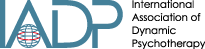 